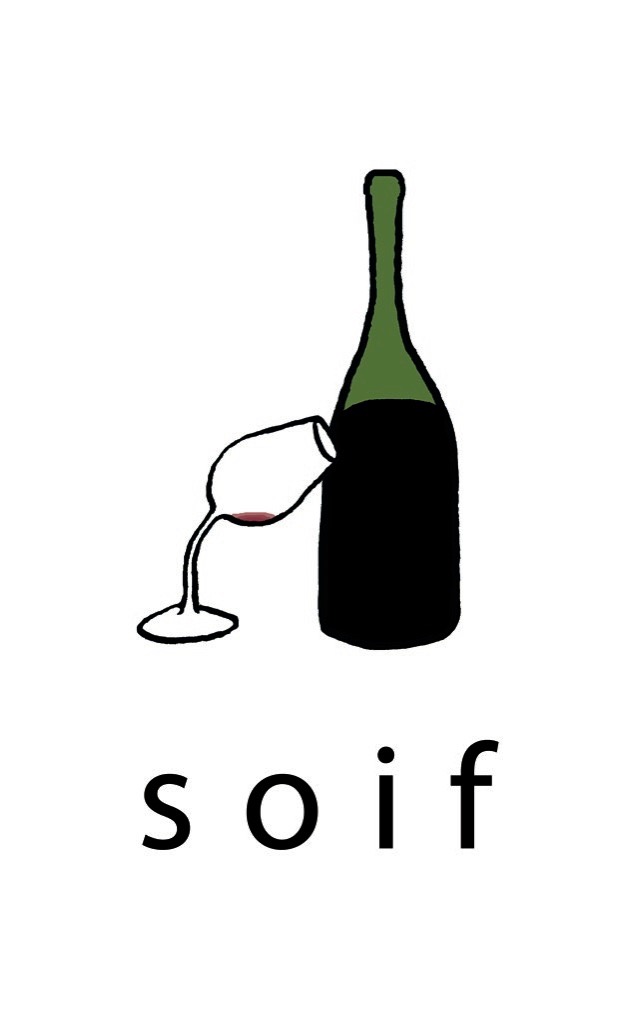 All our wines are sourced from small artisan growers who work sustainably, using organic or biodynamic practices in the vineyard. Much of the farming is labour-intensive, often done with horses rather than tractors. All of the picking and selection of the grapes is done by hand. Yields, usually from old vines, are low. Fermentations tend to be done with wild yeasts. Most wines are unfiltered and unfined and without the addition of sulphur dioxide or other additives.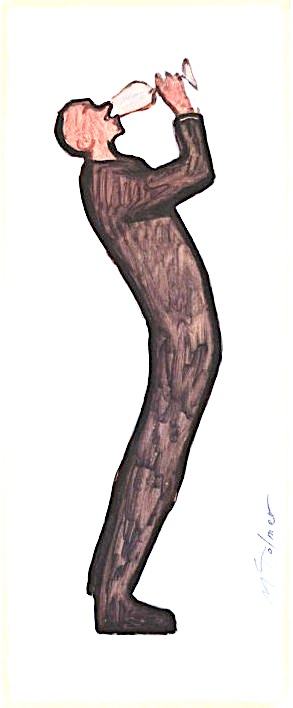 INDEXWINES BY THE GLASS	2APERITIFS								3CHAMPAGNE & BUBBLES					4WHITE									5-9FRANCE 								ITALY									SPAIN & PORTUGAL						AUSTRIA 								SOUTHERN HEMISPHERE 					ROSÉ & ROSATO							9Skin contact - orange				10-11RED									12-17FRANCE								ITALY									SPAINNORTHERN HEMISPHERE				SOUTHERN HEMISPHERE	MAGNUMS					  18 							  DIGESTIFS					  19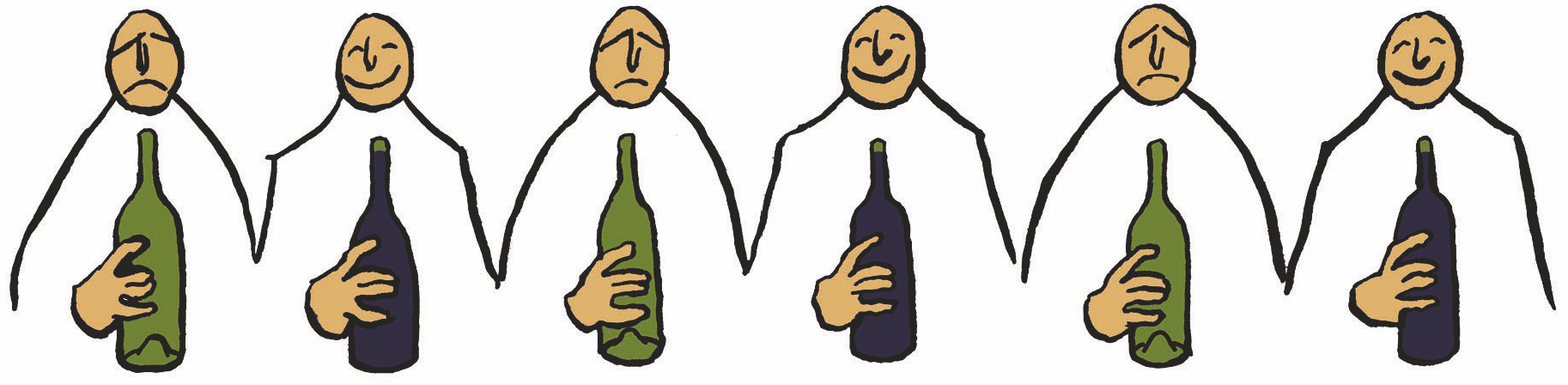 VINS DE SOIF*Be aware that some drinks may contains sulphites APERITIFSKir / Kir royal													6.5 / 12.5Sacred spiced vermouth, on the rocks & orange – 50ml							8Gin & Tonic – Sacred / Fatty’s organic / Bloody Ben’s / Pink Grapefruit – 50ml                     	8.75Gin & Tonic – Monkey 47 - Black Forest Germany	– 50ml						10.5Tarquins Cornish Pastis – 25ml											4.5BEERS	Galibier Brewery 		Matchut IPA 6.0%									6.5					Avalanche Hefeweizen 5.0%							6.5 				Alpine APA 4.8%									6.5							CIDERS & POIRÉ													75clNV Sydre Brut, Éric Bordelet – Normandy – 5.5% 							19NV Sydre Argelette, Éric Bordelet – Normandy – 5% 							29NV Poiré Authentique, Éric Bordelet – Normandy – 3.8% 						23	NV Poiré Granit, Éric Bordelet – Normandy – 3.5% 							402017 Cider Pet Nat, Okro’s Wines – Georgia – 7% - 							492018 Tillingham Qvevri Cyder – Peaux de Pinot– East Sussex – 6.5% 					382018 Tillingham Qvevri Cyder – Peaux de Pomme – East Sussex – 6.5% 				38SHERRIES														75mlMANZANILLA Gabriela, M. Sánchez Ayala  			 					5.75ESPECIAL FINO La Panesa, Bodega Emilio Hidalgo 							10AMONTILLADO FINO 1874 El Tresillo, Bodega Emilio Hidalgo					10OLOROSO Gobernador, Bodega Emilio Hidalgo								8Sparkling CHAMPAGNE, PET NAT & OTHER BUBBLEsWHITE						white | fRANCE	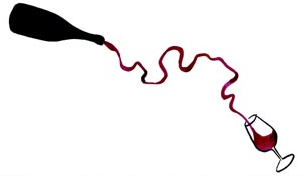 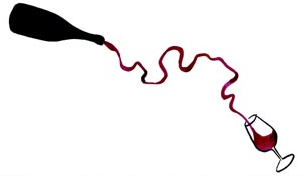 FranceLOIRE										Pays Nantais white | fRANCEJURA 2017 Côtes de Jura, Marie-Pierre Chevassu | Chardonnay							412017 Arbois Trois Terroirs, Domaine St Pierre | Chardonnay	  						712016 Côtes du Jura “Ouillé”, Marie-Pierre Chevassu | Savagnin						502016 Arbois Les Brulées, Domaine St Pierre | Chardonnay	  						772016 Mizuiro, Domaine des Miroirs | Chardonnay								1452016 Entre Deux Bleus, Domaine des Miroirs | Savagnin							1652015 Messagelin, Domaine des Cavarodes | Chardonnay	622015 Vin de France, Philippe Bornard | Chardonnay 								652015 La Croix Rouge, Bruyere & Houillon | Chardonnay							722015 Terres Blanches, François Rousset-Martin | Chardonnay 						742015 La Chaux, François Rousset-Martin | Chardonnay 							742015 Gravières, François Rousset-Martin | Chardonnay 							742015 Tourillon, Bruyere & Houillon | Savagnin, Chardonnay							782015 Berceaux, Domaine des Miroirs | Chardonnay								135	2015 Sonorité des Vents, Domaine des Miroirs | Chardonnay 						1352015 Entre Deux Bleus, Domaine des Miroirs | Savagnin							1652014 Tourillon, Bruyere & Houillon | Savagnin, Chardonnay							642013 La Croix Rouge, Bruyere & Houillon | Chardonnay 							69	2010 Château-Chalon Vin Jaune, Marie-Pierre Chevassu | Savagnin				62cl	992008 Arbois Vin Jaune, Domaine St Pierre | Savagnin		62cl	145Jean François Ganevat, La Combe Rotelier 2015 Florine | Chardonnay												802015 Grusse en Billat | Chardonnay										872015 Chamois du Paradis | Chardonnay										85	2015 Organe | Chardonnay & Savagnin										932015 Chalasses Vielles Vignes | Chardonnay	1132015 Grandes Teppes | Chardonnay										1182015 Les Chalasses Marnes Bleues | Savagnin									1252015 Antide Blanc Bleues | Savagnin										1552014 Florine | Chardonnay												80 2013 Grusse et Billat | Chardonnay										902013 Les Grands Teppes Vieilles Vignes | Chardonnay 							120SAVOIE2018 Les Alpes, Domaine Belluard | Gringet									71	2014 Les Feu, Domaine Belluard | Gringet									92	white | France ALsace 												Alsace2018 Riesling sur schiste, Rietsch | Riesling				452017 Bihl, Jean-Pierre Frick | Riesling										472017 C’est Un Blanc, Rietsch | Riesling, Auxerrois	1 Litre		472016 Alsace Riesling, Domaine Achillée | Riesling				46Alsace Grand Cru2016 Alsace Grand Cru Schlossberg, Domaine Albert Mann | Riesling 					942013 Alsace Grand Cru Vorbourg, Jean- Pierre Frick | Riesling		 				58	2012 Alsace Grand Cru Schlossberg, Domaine Albert Mann | Riesling 					75	2001 Alsace Grand Cru Pfersigberg, Domaine Gerard Schueller | Riesling				85Bourgogne & Beaujolais2018 Bourgogne Aligoté, Domaine Goisot | Aligoté								362018 Boire Désir, Domaine La Dernière Goutte | Chardonnay				592017 Beaujolais Village Blanc, Laurence & Rémi Dufaitre | Chardonnay 					492017 Le Petit Têtu, Domaine Berrux | Chardonnay						612018 Chablis Vendangeur Masque, Domaine De Moor | Chardonnay					612017 Sans Bruit, Domaine De Moor | Sauvignon Blanc		652017 A Un Jet de Pierre, Domaine De Moor | Riesling		672017 Chablis Coteau de Rosette, Domaine De Moor | Chardonnay						832017 Chablis Premier Cru, Mont de Milieu, Domaine De Moor | Chardonnay				1252016 Saint-Aubin, Domaine Derain | Chardonnay	 							99	2012 Pouilly-Fuisse, Domaine Valette | Chardonnay								83	Rhône & Languedoc-Roussillon2018 Le Petit Fantet d’Hippolyte, Pierre Bories | Roussanne, Marsanne, Grenache Blanc & Gris		412018 Lou Coulego, Gregory Guillaume | Chardonnay								522018 La Vie on Y Est, Domaine de Gramenon | Viognier							582016 Saint-Joseph, Dard & Ribo | Roussanne									83	 2016 Hermitage, Dard & Ribo | Roussanne, Marsanne		 						1592015 Vin de France Blanc, Domaine Léon Barral | Terret Blanc & Gris, Viognier, Roussanne			69White | Italy, spain, England & Germany  ITALY													Puglia & Valley d’Aosta2018 Blanc de Morgex, Cave de Mont Blanc | Prié									352018 Hellen Bianco, Calcarius | Greco											39Piemonte2019 Ottavio Rube, Valli Unite | Cortese, Timorasso 									272017 Semplicemente Vino Bianco, Cascina degli Ulivi | Cortese							362015 Filagnotti, Cascina degli Ulivi | Cortese										61NV Bianchdudui, Bera Vittorio & Figli | Moscato									66Veneto & Trentino2018 Masieri Bianco, Angiolino Maule | Garganega & Indigenous Grapes					 	322017 Soave Classico Castelcerino, Filippi | Garganega		 							34Toscana & Marche 2018 Oris Falerio, Ciù Ciù | Trebbiano, Passerina, Pecorino				 				242018 Verdicchio dei Castel di Jesi ‘Gino’, Fattoria San Lorenzo | Verdicchio 		 			312017 Vernaccia di San Gimignano Metodo Tradizionale, Sono Montenidoli | Vernaccia			422017 Terre Silvate, La Distesa | Verdicchio, Trebbiano	 47Sicilia & Campania 2018 Palmento Bianco, Vino di Anna | Catarratto, Grecanico	452018 Vigna Verde, Maco Di Bartoli | Grillo	592017 Particella 928, Cantina del Barone | Fiano	 492016 Vigna di Milo, I Vigneri | Carricante											69SPAIN														2018 Cora Blanco, Loxarel | Muscat, Xarel-lo 		282018 Bierzo Brezo Blanco, Bodegas Mengoba | Godello, Dona Blanca 						312018 Ribeira Sacra Guimaro Bianco | Godello, Treixadura, Albariño, Loureiro Blanco, Torrontes			352018 Aloers, Cellar Credo | Xarel-lo												422017 Miranius, Cellar Credo | Xarel-lo												322017 Ribeiro, Adegas Sameirás | Treixadura, Albariño, Godello, Lado, Loureira						332017 VN, Partida Creus | Garnacha Blanca, Moscatel, Vinyater, Pansé, Macabeu, Xarel-lo…				392016 Biu, Celler Batliu de Sort | Riesling										        402016 XL, Partida Creus | Xarel-lo		   			   					                 52PORTUGAL2018 Vinho Verde, Aphros Wines | Loureiro 	34GERMANY 2018 Vom Berg, Weingut Brand | Riesling										362018 Pinot Blanc Pur, Weingut Brand | Pinot Blanc									52	2017 Muller Thurgau Pur, Weingut Brand | Muller Thurgau								51	2016 Holy Chapel, Weingut Brand | Pinot Blanc									61white | Austria, Greece, usa & southern hemishereAustria 2018 Weissburgunder, Judith Beck - Burgenland | Weissburgunder						342018 Theodora, Gut Oggau | Grüner Veltliner & Welschriesling							742017 Welschriesling, Sepp Muster | Welschriesling								452017 Vom Opok, Sepp Muster | Sauvignon, Chardonnay, Welschriesling					472017 Salamander, Andreas & Elizabeth Tscheppe | Chardonnay			         		802017 Blue Dragonfly, Andreas & Elizabeth Tscheppe | Sauvignon Blanc					752017 Segelfalter, Andreas & Elizabeth Tscheppe | Gelber Muskateller					802016 Vom Opok, Sepp Muster | Sauvignon Blanc								55Chile 2017 Itata Pipeno, A Los Vinateros Bravos | Muscat	1 Litre	37USA2018 Big Salt, Ovum Wines | Riesling, Gewurztraminer, Muscat							452017 Freedom Hill Pinot Blanc, Kelley Fox | Pinot Blanc			74Australia2018 Gee Dub, Patrick Sullivan | Semillon 									502017 Halfway to Heaven, Xavier Goodridge | Chardonnay, Sauvignon Blanc				512016 Riesling, Tom Shobbrook | Riesling										65SOUTH AFRICA2018 Chenin Blanc, Intellego Wines | Chenin Blanc								382019 Keep On Punching, Baby Bandito | Chenin Blanc							352019 Stay Brave, Baby Bandito | Chenin Blanc		  					         	35ROSé & RosatoorangeSKIN CONTACT – orange 		ITALY															Friuli Venezia Giulia & Veneto2017 Slatnik, Radikon | Chardonnay, Tocai Friulano								94	2016 Vitovska, Benjamin Zidarich | Vitovska									75	2015 Pinot Grigio, Dario Princic | Pinot Grigio									882015 Jakot, Dario Princic | Friulano										88	2013 Bianco Trebez, Dario Princic | Chardonnay, Pinot Grigio, Sauvignon 					81	2012 Vitovska, Vodopivec | Vitovska										96	Piemonte2015 A Demua, Cascina degli Ulivi | Riesling, Timorassa, Bosco, Verdea, Moscatella				652011 Baccabianca Tenute Grillo | Cortese									55	Emilia-Romagna, Toscana & Lazio2017 Nosiola, Elisabetta Foradori | Nosiola									782013 Ageno, La Stoppa| Malvasia, Trebbiano, Ortugo 								69Lazio & Campania 2018 Bianchetto, Le Coste | Procanico, Malvasia, Moscato	592017 Bianchetto, Le Coste | Procanico, Malvasia, Moscato	612017 Castagno, Gazzetta | Procanico										66	2017 GO5, Gazzetta | Procanico, Ansonica									662017 Paski, Cantina Giardino | Coda di Volpe									712017 T’ara rà, Cantina Giardino | Greco										712017 Tu Tu, Cantina Giardino | Fiano										792016 Tu Tu, Cantina Giardino | Fiano										792016 Chianzano, Cantina Giardino | Greco									792016 Gaia, Cantina Giardino | Fiano										79Sicilia 2018 Occhio di Terra - Caravaglio Antonino | Malvasia							442018 Pithos Bianco, COS | Greciano										592017 Pithos Bianco, COS | Greciano										592016 Integer, Marco de Bartoli | Grillo										64france2018 Murmure, Jean-Pierre Rietsch – Alsace | Muscat	522018 A Fleur de Peau, Gravillas - Languedoc | Muscat							542018 Coquette, Jean-Pierre Rietsch – Alsace | Riesling, Gewurztraminer	582017 Meskin 2P Production, Fanny & Romain Plageoles | Sauvignon blanc, Loin de l’oeil	482017 Grand Cru Vorbourg, Jean-Pierre Frick – Alsace | Pinot Gris						622017 Pierre précieuse, Alexandre Bain - Loire | Sauvignon							672016/7 Si Rose, Christian Binner – Alsace | Gewurztraminer & Pinot gris	592016 Madloba, Domaine des Miquettes – Rhone | Marsanne & Viognier 	832016 Le Zaune à Dédé – JF Ganevat – Jura | Gewurztraminer, Savagnin	922016 Pamina, Domaine de l’Octavin – Jura | Chardonnnay	1082015 Aubin, Benoit Landron – Loire | Pinot Gris								89Orange	Spain2019 TragoLargo Bianco, Rafael Bernabe | Moscatel di Alejandria, Merseguera	282019 El Carro, Bodegas Bernabe Navarro | Moscatel de Alejandria	342016 El Carro, Bodegas Bernabe Navarro | Moscatel de Alejandria	34AUSTRIA2016 Steirerland Grafin, Sepp Muster | Sauvignon Blanc	772014 Feldstuck, Matthias Warnung | Riesling	65NV Basis GV, Matthias Warnung | Grüner Veltliner	40GERMANY2017 Muller Thurgau, Konni & Evi | Muller Thurgau	65Georgia2018 Golden Blend, Topuridze Estate | Indigenous varieties 	512017 Tsolikouri, Ramaz Nikoladze | Tsolikouri	51	SLovenia2012 Ana, Mlecnic | Rebula, Chardonnay, Sauvignonasse, Malvazija						74GREECE2016 Retsina of Mesogaia, Georgias Family | Savatiano & pine resin						32New Zealand	2018 Kindeli Bianco, Alex Craighead, Nelson | Sauvignon & Chardonnay 		432018 Cloudwalker, Cambridge Road | Riesling, Pinot Gris							48australia	2018 Waterskin, Patrick Sullivan | Sauvignon Blanc, Semillon, Cabernet						812018 Rain, Patrick Sullivan | Pinot Gris, Cabernet Franc                 						812017 Jumpin’ Juice Half-Full Yellow, Patrick Sullivan | Sauvignon Blanc					53USA2018 Maresh, Kelley Fox, Oregon | Pinot Gris	65ARGENTINA2017 El Otro Lado, Pol O’Puesto | Torrontes	48Chile2017 Rivera del Notro, Roberto Henriquez | Muscat, Corinto, Semillon					482016 Itata Viejas Tinajas, De Martino | Muscat								37South africa2018 Baby Bandito Cortez, Testalonga | Chenin Blanc				592018 Baby Bandito Skin, Testalonga | Chenin Blanc				59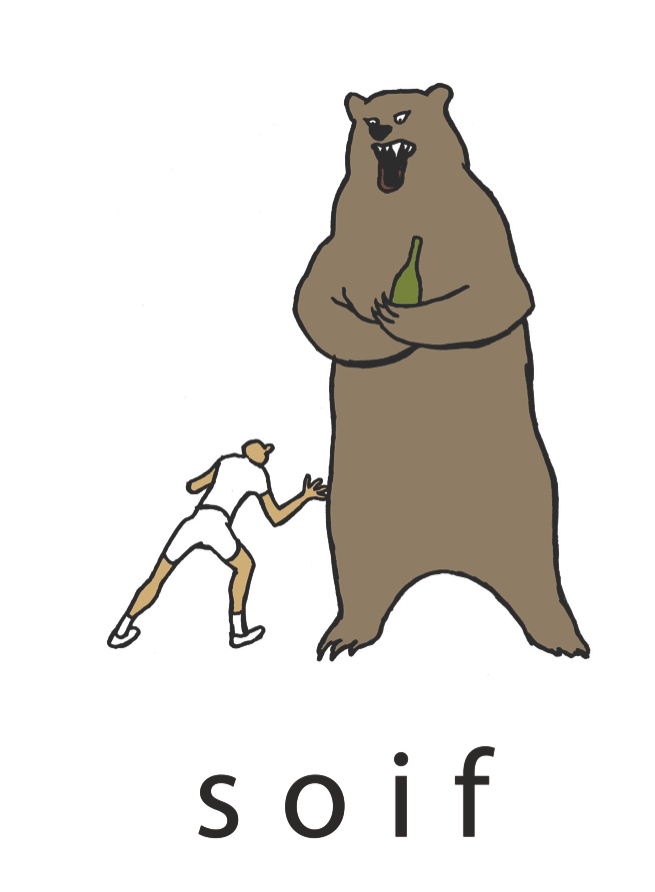 red | franceREDFrance		Loire											Pays Nantais2018 La Pépié, Domaine de la Pepière | Cot (Malbec)								312017 Coteaux d’Ancenis, Cuvée Noé, Rémi Sedes | Gamay							46Anjou / Saumur		2018 Saumur Champigny, Domaine des Roches Neuves | Cabernet Franc			382018 Franc de Pied, Domaine des Roches Neuves | Cabernet Franc		                           	382018 Ni Rouge Ni Blanc, Domaine Les Goelands | Chenin Blanc, Grolleau			522017 Les Tabeneaux, Benoit Courault | Cabernet Franc, Grolleau						432018 Les Tailles, Domaine Garnier | Cabernet Franc & Sauvignon 						432017 Saumur Puy Notre-Dame Manta, L’Austral | Cabernet Franc 					51	2016 Rejouissances, Sylvie Augereau | Grolleau, Pineau d’Aunis						56	2015 Pompois, Nicolas Reau | Cabernet Franc 						482009 Saumur Puy-Notre-Dame Clos de la Cerisaie, Melaric | Cabernet Franc 				75	Bourgueil 	2012 Busardière, Domaine de la Chevalerie | Cabernet Franc						56	 1993 Chevalerie, Domaine de la Chevalerie | Cabernet Franc						78	 1988 Millenaire, Domaine de la Chevalerie | Cabernet Franc							71	 1982 Busardière, Domaine de la Chevalerie | Cabernet Franc							73	 Chinon 2018 Avis de vin fort, Domaine Breton | Cabernet Franc							402018 Grolleau, Domaine Breton 	| Grolleau									402018 Les Beaux Monts, Domaine Breton | Cabernet Franc							481983 Château de Ligré | Cabernet Franc										83	 Touraine2018 Cheverny, Domaine Villemade | Pinot Noir, Gamay 							412017 Nocturne, Jean Pierre Robinot | Pineau d’Aunis 								118	 2016 KO In Cot We Trust, Pierre-Olivier Bonhomme | Cot (Malbec)	482015 Cuvée des Étourneaux, Les Cailloux du Paradis | Gamay						64 2014 L’Icaunais, Les Cailloux du Paradis | Gascon 								68	2014 Racines Rouge, Les Cailloux du Paradis | Cabernet, Cot	 (Malbec)					712014 Nocturne, Jean Pierre Robinot | Pineau d’Aunis 								96	 Red | FranceAlsace												2018 Pinot Noir Cuvée Nature, Yann Durmann | Pinot Noir	472018 Tout Rouge, Jean-Pierre Rietsch 1 Litre | Pinot Noir	542018 Alsace Pinot Noir, Jean-Pierre Rietsch | Pinot Noir	542016 Granite, Domaine Achillée | Pinot Noir									75SAVOIE2013 Arbin, Domaine Genoux | Mondeuse									63Jura2018 Arbois Cote de Feule, Domaine Hugues Beguet | Poulsard						602017 Cuvée Julien, Domaine Jean-François Ganevat | Pinot Noir						1202017 Cuvée de l’Enfant Terrible, Domaine Jean-François Ganevat | Pinot Noir, Trousseau, Poulsard	1202016 Côtes du Jura Point Barre, Domaine Bornard | Ploussard						732016 La Chamade, Domaine Bornard | Ploussard								732016 Le Ginglet, Domaine Bornard | Trousseau 								752016 Arbois Pupillin, Houillon & Bruyère| Ploussard								872016 Cuvée de l’Enfant Terrible, Domaine Jean-François Ganevat | Pinot Noir				902016 Plein Sud, Domaine Jean-François Ganevat | Trousseau						1022016 Cuvée Julien, Domaine Jean-François Ganevat | Pinot Noir						1092016 Julien en Billat, Domaine Jean-François Ganevat | Pinot Noir						110 2015 Gaga, Domaine Rousset-Martin | Gamay									662015 Arbois Pupillin, Houillon & Bruyère | Ploussard								792015 Cuvée Julien, Domaine Jean-François Ganevat | Pinot Noir						982015 Julien en Billat, Domaine Jean-François Ganevat | Pinot Noir						105BEAUJOLAIS + Jura …(Anne & Jean François GAnevat)2016 Le Jaja du Ben | Gamay & Indigenous varieties 								58	  2016 Madelon | Gamay & Indigenous varieties									602016 Q Roulé | Poulsard											 	672016 Seau-Trou les Corvées | Trousseau	82Beaujolais 2018 Cuvée du Chat, Domaine Cambon | Gamay	392018 B...j.l..s, Domaine Balagny | Gamay	702018 Cayenne, Domaine Balagny | Gamay	842018 Dr Buchaille, Domaine Balagny | Gamay	1002018 En Remont, Domaine Balagny | Gamay	1002017 Brouilly Domaine De Botheland | Gamay									542017 Morgon Côte du Py, Domaine Jean Foillard | Gamay	682015 Les Pierres Bleues, Les Vignes du Maynes | Gamay							64	Red | France Bourgogne2017 Les Crays, Vignes du Maynes | Pinot Noir							772017 Saint Aubin Le Ban, Domaine Derain | Pinot Noir							892018 Hautes Côtes de Beaune, Dandelion | Pinot Noir						902015 Irancy Les Mazelots, Vini Viti Vinci | Pinot Noir								73	2015 Mercurey Plante Chassey, Domaine Derain | Pinot Noir						98 2011 Gevrey Chambertin, Domaine Heresztyn | Pinot Noir	1092009 Beaune 1er Cru Les Sceaux, Fanny Sabre | Pinot Noir	114rhône Valley												2018 Bout d’Zan, Mas de Libian | Grenache, Syrah		 						292018 Syrah, Domaine les Vigneaux | Syrah	292018 Poignée de Raisin, Domaine de Gramenon | Grenache 							432018 La Souteronne, Domaine Souhaut | Gamay 								56	2018 La Sagesse, Domaine de Gramenon | Grenache 	602018 L’Émouvante, Domaine de Gramenon | Syrah 	722018 La Mémé, Domaine de Gramenon | Grenache 	92		2017 Crozes Hermitage Les Pins, Dard & Ribo | Syrah	892016 A Toi Nous, Domaine Calek | Grenache 									432016 Lirac, Domaine Pfifferling | Grenache, Mourvèdre, Clairette						682017 St Joseph Rouge Pitrou, Dard et Ribo | Syrah								96	2017 Hermitage, Dard & Ribo | Syrah										162Provence & Corsica2018 Corse Calvi, Culombu, Clos Culombu | Sciaccarello, Niellucciu, Syrah, Minustellu	412018 L’Antidote, Domaine Les Terres Promises | Carignan							392016 Bandol, Domaine de La Tour du Bon | Mourvèdre, Grenache, Cinsault					562014 Bandol, Château Pibarnon | Mourvèdre, Grenache	842013 Cornaline, Domaine Hauvette | Syrah, Cabernet Sauvignon, Grenache					76	Languedoc & Roussillon2018 Soif du Mal, Domaine les Foulards Rouge | Grenache	522018 Segna de Cor, Domaine le Roc des Anges | Grenache, Syrah, Carignan				37	2017 Pic Saint-Loup L’Orphée, Mas Foulaquier | Syrah, Grenache						462017 Saint Chinian Le Louzil, Thierry Navarre | Carignan, Cinsault, Grenache, Syrah	322015 Faugères ‘Jadis’, Domaine Léon Barral | Carignan, Grenache, Syrah					72Red | France, italySud Ouest2018 La Vigne d’Albert, Domaine de Conti | Malbec, Merlot, Cabernet Sauvignon				322018 Arbalète & Coquelicot, Domaine Sénat | Grenache, Syrah		352018 Mauzac, Domaine Plageoles | Mauzac Noir	352018 Maximus, Domaine Camarans | Fer Servadou								522018 Mauvais Temps, Domaine Camarans | Fer Servadou							592018 Extra-Libre, Chateau du Cèdre | Malbec					452018 Abouriou, Elian Da Ros | Abouriou, Merlot								452017 Bro’Cool, Domaine Plageoles | Braucol									352017 Le Vin Est Une Fete, Elian Da Ros | Abouriou, Cabernet Franc, Merlot					352018 Serr da Beg, Château Plaisance | Negrette			392017 CroiZADe, La Vignereuse | Duras & Syrah								362016 Merlot 2P Production, Fanny & Romain Plageoles | Merlot		402016 À la santé des Mécréants, La Vignereuse | Duras	472016 Terroirists 3, Domaine Plageoles | Local & Indigenous grapes	472016 Prunelart, Domaine Plageoles | Prunelart									522014 Lairis, Domaine Matha | Fer Servadou					342014 Le Pech Abusé, Domaine du Pech | Merlot, Cabernet Franc & Cabernet Sauvignon			482014 Irouleguy Haitza, Domaine Arretxea | Tannat, Cabernet Sauvignon					69Bordeaux 2015 Le Fregent, Château des Plassons | Merlot, Cabernet Sauvignon, Cabernet Franc			362015 L’Autrement, Domaine de Laméry | Merlot, Cabernet							492015 Emilien, Château Le Puy | Merlot, Cabernet Sauvignon, Cabernet Franc	100ItalyPiemonte													2018 Ottavio Rube Rosso, Cooperativa Valli Unite | Dolcetto, Barbera 					28	2017 Malidea, Iuli | Nebbiolo										492015 Semplicemente Rosso, Cascina Degli Ulivi | Dolcetto, Barbera					362016 Barbaresco Roccalini, Cascina Roccalini | Nebbiolo 							672016 Nino, Iuli | Pinot Nero												49	2015 Barrolo Bricco Boshis, Cascina Cavallotto | Nebbiolo 							1242013 Nibio, Cascina Degli Ulivi | Dolcetto									61	2004 Pecoranera, Tenuta Grillo | Freisa, Dolcetto, Barbera 							55Puglia2018 Primitivo Gioia Colle, Fatalone | Zinfandel		342018 Hellen Rosso, Calcarius | Nero di Troia		392018 Miro, Cristiano Guttarolo | Primitivo	54Lombardia & liguria2016 Rosso di Valtellina Ar.pe.pe | Nebbiolo 									601986 Olterpó Pavese Montebuono, Barbacarlo | Croatina, Uva Rara, Ughetta, Barbera 			98	  	Red | ITALY, spain	Trentino, Veneto, Friuli Venezia Giulia& Liguria2018 Valpolicella Classico Saseti, Monte dall’Ora  | Corvina, Corvinone, Rondinella, Molinara	352018 Masieri Rosso, Angiolino Maule | Tocai Rosso, Merlot, Cabernet Sauvignon 				37	2017 Lo Sfuso di Collina, Monteforche | Cabernet Franc	342017 Rossese di Dolceacqua, Testalonga | Rossese	812016 Teroldego, Elisabetta Foradori | Teroldego								522016 Teran, Zidarich | Terrano 											632016 Ripasso Sausto, Monte dall’Ora | Corvina, Corvinone, Rondinella, Molinara, Oseleta			64	2016 Granato, Elisabetta Foradori | Teroldego								119	2014 Drogone, Cantina Giardino | Aglianico									72	2012 Terrano, Matej Skerlj | Terrano 										59Emilia-Romagna & Marche2017 Rosso Piceno, Fattoria San Lorenzo | Montepulciano, Sangiovese					29	2015 Montepulciano d’Abruzzo, Emidio Pepe | Montepulciano						199	2010 Macchiona, La Stoppa | Barbera, Bonarda								61	Toscana2015 Le Trame, Podere Le Boncie | Sangiovese								792015 Sangiovese, Massa Vecchia | Sangiovese								92	2013 Brunello di Montalcino, Pian dell’Orino | Sangiovese Grosso						1102012 Chianti Classico Riserva Caparsino, Paolo Cianferoni | Sangiovese, Indigenous grapes		75	Lazio						2017 Lazio Rosso Alea Viva, Andrea Occhipinti | Aleatico							462017 Ripazzo, Le Coste | Sangiovese, Greghetto, Montepulciano	512017 Rosso, Le Coste | Sangiovese										65Sicilia2018 Palmento, Vino di Anna | Nerello Mascalese, Nerello Cappuccio, Alicante, Catarratto	452018 SP68, Arianna Occhipinti | Frappato, Nero d’Avola 							472018 Frappato, Azienda Agricola COS | Frappato								482017 Salina Palmento di Salina Rosso, Caravaglio | Nerello Mascalese, Corinto Nero, Calabrese		462018 Nero di Lupo, Azienda Agricola COS | Nero d’Avola						45	2016 Kaos Rosso, Etnella | Nerello Mascalese, Nerello Cappuccio						682016 Cerasuolo di Vittoria, Azienda Agricola COS | Nero d’Avola, Frappato				53	2016 Pithos Rosso, Azienda Agricola COS | Nero d’Avola, Frappato					58	2015 NM, Guccione | Nerello Mascalese									722014 RC, Guccione | Nerello Mascalese & Perricone			72Red | Northern & Southern hemisphereSpain										2018 Alicante Trago Largo, Bernabé Navarro | Monastrell 								28	2018 Penedès Ops, Loxarel | Garnacha 											33	2017 La Bruja de Rozas, Commando G | Garnacha 									43	2016 Rioja Crianza, Hacienda Grimon | Tempranillo 									33	2017 Ribeira Sacra, Camino Real, Guimaro | Mencia, Local Grapes			462016 BB, Partida Creus | Bobal					 							472016 GT, Partida Creus | Garrut					 							522007 Coll del Sabater, Escoda Sanahuja | Cabernet Franc, Merlot 							64PORTUGAL2018 Phaunus Palhete, Aphro’s Wines | Vinhao, Loureiro	            						492018 Vinho Verde Tinto, Aphro’s Wines | Vinhao		            						38Austria 2018 Beck Ink, Judith Beck | Zweigelt, St. Laurent									302017 Atanasius, Gut Oggau | Zweigelt, Blaufrankich									682015 Schafleiten, Judith Beck | St. Laurent		612012 Rotwein, Sepp Muster | Blaufränkisch, Blauer Wildbacher, Zweigelt						52Georgia 2018 Poliphonia, Pheasant’s Tears | 417 Indigenous Georgian Grapes							452017 Saperavi Budeshuri, Okro’s Wines | Budeshuri Saperavi		 			           		51UK2018 Diamond Fields, Davenport | Pinot Noir										47USA 2017 Reversee Carignane, Populis Wines | Carignan			492015 Jambalaia Red, La Clarine Farm | Mourvèdre, Marsanne, Grenache, Syrah 			51Argentina	2018 Cabernet Sauvignon, Familia Cecchin | Cabernet Sauvignon							272018 Carignan, Familia Cecchin | Carignan										272017 Que Grande Sos, Pol O’Puesto | Criolla		342017 40/40, Lucas Pfister | Malbec		39Chile	2018 Itata Pipeño, A los Vinateros Bravos | Cinsault, Pais  						1 Litre		382017 Rivera del Notro, Roberto Henriquez | Pais									48Australia2018 Pa Pa, Xavier Goodridge | Pinot noir 										492018 Sunsets, Jumpin’ Juice | Sauvignon Blanc, Cabernet Sauvignon							502018 Half-Full Red, Jumpin’ Juice | Shiraz, Viognier, Roussanne	 							532018 Haggis, Jumpin’ Juice | Moscato Giallo, Sauvignon Blanc								58South Africa2019 Pink Moustache Intellego Wines | Syrah, Cinsault, Mourvedre					342016 Kedungu Intellego Wines | Syrah, Cinsault, Mouvedre 								332019 Follow Your Dreams, Baby Bandito | Carignan	35MAGNUMSMAGNUMSSPARKLINGFRANCE2017 Pet Nat Rosé Roc’Ambulle, Domaine le Roc – SW France | Négrette, Mauzac					682017 Pet Nat Mauzac Nature, Domaine Plageoles – Gaillac, SW France | Mauzac 	 					93ITALIA	NV Prosecco D.O.C.G, Casa Coste Piane – Veneto | Glera				 81WHITEFRANCE2015 Marguerite, Jean-Francois Ganevat - Jura | Chardonnay								2302014 Arbois Pupillin Le Rouge-Queue, Philippe Bornard – Jura | Melon a Queue Rouge				1862014 Marguerite, Jean-Francois Ganevat – Jura | Chardonnay								2092014 Alsace Pinot Gris Reserve, Gérard Schuller | Pinot Gris						 		117ITALIA2016 Masieri Bianco, Angiolino Maule – Veneto | Garganega & Indigenous Grapes					59ORANGE2014 Carso Vitovska, Benjamin Zidarich | Vitovska									1482015 Fontanasanta Nosiola, Elizabetta Foradori – Trentino | Nosiola			163	REDFRANCE2017 Poulprix, A & JF Ganevat – Jura | Gamay, Poulsard, Savagnin		1472017 Croix de Batailles A&JF Ganevat – Jura | Gamay		1552017 Enfant Terrible, A&JF Ganevat – Jura | Pinot Noir, Poulsard & Trousseau		2502016 Ploussard, Hugues Beguet – Jura | Ploussard 									1092016 Morgon Côte du Py, Jean Fouillard – Beaujolais | Gamay							1402015 J’en Veux Encore, A&JF Ganevat – Jura | Red Blend	1452014 Madelon Nature, A&JF Ganevat - Jura | Gamay & Indigenous varieties						102.52014 J’en Veux Encore, A&JF Ganevat – Jura | Red Blend	150ITALIANV Resiliente Rosso, Massa Vecchia – Toscana | Merlot								1382018 Palmento Vino di Anna - Sicilia | Nerello Mascalese, Nerello Cappuccio, Alicante, Grecanico…					90DIGESTIFSSWEET WINESFRANCE															Bottle2011 Alsace Vendanges Tardives – 75cl  | Riesling									59.752000 Bildstoecklé Réserve T.S., Domaine Gerard Schueller | Gewurztraminer						130italy	  														50mlMarsala Superiore Oro 5 Years, Marco de Bartoli  | Grillo                                				7.50	Marsala Superiore 10 Years, Marco de Bartoli  | Grillo                                			  9.5	MAISON LAURENT CAZOTTES, DISTILLERIE ARTISANALE						Apéritifs aux Noix Vertes | Walnut												6.5Liqueur de Folle Noire | Grape												6.75Liqueur de Fleurs de Sureau | Elderflower											6.75Liqueur de Cédrat | Cedrat													9.5Liqueur des Guignes & Guins | Wild Cherry										9.5Liqueur de Prunelle | Sloe Berry												9.75	Liqueur de Tomate | 72 Tomato varieties											9.75	Liqueur de Coing Sauvage | Wild Quince											9.75	Goutte de Reine-Claude Dorée | Greengage										7.75GRAPPA															25mlGrappa Cividina														4.5Grappa di Moscato														4.75ARMAGNAC							Darroze 8 ans d’age													5.51962 Château de Gaube													17.251961 Bas Armagnac Baron de Sigognac											20.5	COGNAC												Maxime Trijol VSOP 													6.25Ragnaud-Sabourin RS Alliance No 20											8.75	CALVADOS						 Berneroy XO 														6.75Domaine Dupont Hors d’Age 												8.75Adrien Camut, Privilège 18 ans												9.751977 Domaine Dupont 													14.51985 Domfrontais Isidore Lemorton 											17.5WHISKY								 2007 The Cooper’s Choice, Single Malt Scotch		 								6.25	Glenalmond, Highland Blended Malt Scotch										6.25OTHERS															Capreolus Doyenne de Pear - Cotsworld											82007 Eau de vie de Framboise, Domaine Binner – Alsace | Raspberry 						6.52009 Eau de Vie de Mirabelle, Domaine Binner - Alsace | Mirabelle	6.5Artisanal Rum, Plantation - Barbados & Jamaica									82013 Dow’s late bottle vintage Port - Porto									100ml	7.5Amaretto Veneziano Saliza, Provoletto - Italy									25ml	7.5SPARKLING125ml750ml2017 Pet Nat Rose Roc’Ambulle, Domaine Le Roc - SW France | Negrette, Mauzac740NV Vouvray Brut La Dilettante, Catherine & Pierre Breton - Loire | Chenin Blanc 954NV Cuvée Réserve, Famille Gerbais - Champagne | Pinot Noir, Chardonnay, Pinot Blanc 1270WHITE125ml500ml750ml2018 Ciello Bianco, Terre Siciliane - Sicily | Catarratto TAP520322016 Marcotte, Laurent Cazottes - South West | Mauzac, Loin De L’Oeil TAP625352018 Handcrafted, Mark & Anna Arndorfer - Austria | Gruner Veltliner7.530452018 Horsmonden Dry, Davenport - East Sussex | Ortega, Bacchus, Faberrebe, Huxelrebe936532018 Llum, Domaine Le Roc des Anges - Languedoc | Grenache Gris, Macabeu104060ORANGE125ml500ml1 Litre2018 Nu Litr, Calcarius - Puglia | Falanghina728542018 Tutti I Giorni, Antonio Camillo - Tuscany | Trebbiano, Malvasia, Ansonica       6.52652ROSE125ml500ml750ml2018 Fronton Rosé, Château Plaisance - South West | Negrette, Syrah, Gamay624312018 Canaiuolo Rosato, Montenidoli - Tuscany | Canaiuolo8.53451RED125ml500ml750ml2018 Vina Illusion, Gloria A Plaza Medina - Rioja | Tempranillo TAP520322018 Côtes Roannaise Rouge Gamay, Domaine des Palais - Loire | Gamay TAP           625352017 Beaumes de Venise, La Ferme St Martin - Rhône | Grenache, Syrah                            727392017 Rosso di Caparsa, Paolo Cianferoni - Tuscany | Sangiovese                                          832462016 Nudity, Radford Dale - South Africa | Syrah                                                    103653OXIDATIVE100ml620ml2009 Château-Châlon, Marie-Pierre Chevassu - Jura | Savagnin Blanc1699SWEET100ml375ml500ml2015 Monbazillac Jour de Fruit, Domaine l’Ancienne Cure - South West | Sémillon7242015 Banyuls Clos des Paulilles, Domaine de Valcros - Roussillon | Grenache Noir7.5352016 Douce Providence, Clos du Gravillas - South West | Muscat	7.5352016 Gaillac Doux, Domaine Plageoles - South West | Ondenc	9432015 Jurançon La Magendia, Clos Lapeyre - South West | Petit Manseng1035SOFT DRINK20clApple Juice - Cornish Orchards3.5Orange Juice - Luscombe 27cl3.5Cranberry Juice - Frobischer’s3.5Tonic water - Merchant’s Heart (Tonic, Hibiscus, Pink Peppercorn)     3.5Ginger Ale - Merchant’s Heart3.5PETILLANT NATUREL2018 El Bandito I Am The Ninja, Testalonga – Swartland | Chenin Blanc442018 El Bandito I Wish I Was a Ninja, Testalonga – Swartland | Colombard442018 Davenport - Kent | Faber, Pinot Meunier, Siegerrebe492018 Naturalist Blanc, Cambridge Road - Martinborough | Pinot Gris, Sauvignon Blanc462018 A Pel Ancestral, Loxarel - Barcelona | Xarel-lo472017 Colfondo, Casa Belfi – Veneto | Glera372017 Mauzac Nature, Domaine Plageoles – South West | Mauzac47PETILLANT NATUREL ROSÉ2018 Jolie Brise, L’Austral - Loire Valley | Cabernet Franc512017 La Combe Rotalier Pet Nat J’ai Soif Rouge, Jean-Francois Ganevat – Jura | Grenache502017 Natürlich Rose/Red, Benoit & Bernard Landron – Loire | Gamay45NV Raboso ‘Colfondo’, Casa Belfi – Veneto | Raboso35NV Moussamoussette, Domaine Mosse - Loire Valley | Grolleau Noire, Pinot d’Aunis51méthode traditionelle2018 Prosecco D.O.C.G, Casa Coste Piane – Veneto | Glera402018 Brut Nature Terzavia, Marco de Bartoli – Sicilia | Grillo572017 Malvasia Secco, Camillo Donati – Emilia-Romagna | Malvasia382017 Trebbiano Secco, Camillo Donati - Emilia-Romagna | Trebbiano382015/16 Crémant d’Alsace Extra Brut Non Dose, Jean-Pierre Rietsch – Alsace | Chardonnay, Auxerrois532015 La Combe Rotalier Crémant de Jura, Jean-Francois Ganevat – Jura | Chardonnay61méthode traditionelle rosé2018 Lambrusco dell’ Emilia, Camillo Donati – Emilia-Romagna | Lambrusco332017 Ribelle Rosa, Camillo Donati – Emilia-Romagna | Barberra40NV Malvasia Rosa, Camillo Donati – Emilia-Romagna | Malvasia, Red blend39NV Metodo Classico Vino Spumante Brut ‘Vinudilice’, Vigneri – Sicilia | Alicante, Grecanico, Minella84CHAMPAGNEChampagne Blanc de Noirs Résonance, Marie Courtin | Pinot Noir105Champagne Blanc de Noirs Extra Brut Concordance, Marie Courtin | Pinot Noir125Champagne Blanc de Noirs Brut Nature Goustan, TH&V Demarne-Frison | Pinot Noir	99CHAMPAGNE ROSÉChampagne Rosé de Maceration, Benoît Lahaye | Pinot Noir1122018 Gros Plant du Pays Nantais, Domaine Luneau Papin | Folle Blanche282018 Muscadet Sèvre et Maine Sur Lie, Domaine de la Pepière | Melon de Bourgogne	302018 Melon de B, B&B Landron | Melon de Bourgogne	382018 Fiefs Vendéens Brem Les Clous, Thierry Michon | Chardonnay, Grolleau Gris, Chenin Blanc432018 Michto, Remi Sedes | Melon de Bourgogne	472018 La Bohème Extra Large, Domaine de la Senechaliere | Melon de Bourgogne392017 Melonix, Jo Landron | Melon de Bourgogne	412015 Muscadet Sèvre et Maine Le Fief Du Breil, Jo Landron | Melon de Bourgogne472015 Muscadet Sèvre et Maine Semper Excelsior, Domaine Luneau Papin | Melon de Bourgogne	582009 Le L d’Or, Domaine Luneau Papin | Melon de Bourgogne	842008 Muscadet Sèvre et Maine Sur Lie, Domaine de la Louvetrie | Melon de Bourgogne103Anjou2018 La Roche, Domaine Garnier | Chenin Blanc522017 Berceaux des Fées, Tessa Laroche | Chenin Blanc	522017 Saumur Insolite, Domaine des Roches Neuves | Chenin Blanc592016 Savennières – Roche aux Moines, Domaine aux Moines | Chenin Blanc652016 Saumur Blanc Les Amandiers, L’Austral | Chenin Blanc  782015 Initial BB, Agnès & René Mosse | Chenin Blanc502014 L’O2, La Coulée d’Ambrosia | Chenin Blanc761998 Savennières – Roche aux Moines, Domaine aux Moines | Chenin Blanc66Touraine	2018 Sauvignon de Touraine, Domaine du Bonhomme | Sauvignon Blanc352018 Patapon Blanc, Domaine le Briseau | Chenin Blanc472017 Cour-Cheverny, Domaine du Bonhomme | Romorantin	522017 Montlouis-sur-Loire Mineral+, Franz Saumon | Chenin Blanc572017 Vin Blanc de Gelée, Clos de Tue-Boeuf | Sauvignon, Chardonnay, Menu Pineau, Romorantin & Chenin632017 Plume d’Ange, Les Cailloux du Paradis | Sauvignon Blanc642016 Cour-Cheverny Les Acacias, Domaine Villemade | Romorantin662016 MMXVI, La Grapperie | Chenin Blanc862016 Charme, Jean Pierre Robinot | Chenin Blanc922015 Jasnières Kharakter, Domaine Le Briseau | Chenin Blanc542015 Racines, Les Cailloux du Paradis | Sauvignon, Menu Pineau, Romorantin, Chardonnay712015 Romorantin, Les Cailloux du Paradis | Romorantin792014 Cuvée Bistrologie, Jean Pierre Robinot | Chenin Blanc732012 Chinon Rochette, Béatrice & Pascal Lambert | Chenin Blanc752004 Juliette, Jean Pierre Robinot | Chenin Blanc156Centre2017 Sancerre Le MD de Bourgeois, Henry Bourgeois | Sauvignon Blanc62Sud-Ouest2018 Bergerac Sec, Château Barouillet | Sauvignon Blanc & Gris, Semillon & Chenin332018 Champêtre, Laurent Cazottes | Mauzac Blanc322018 Jurançon Sec, Clos Lapeyre | Gros Manseng372017 Gaia, Château Barouillet | Chardonnay512017 Truculence, Château Barouillet | Sauvignon Blanc632016 Selves, Nicolas Carmarans, | Chenin Blanc632016 Iroulegy Hegoxuri, Domaine Arretxea | Petit & Gros Manseng, Petit Courbu	672010 Badinerie du Pech, Domaine du Pech | Sauvignon Blanc55France													2018 Enzo Rose, Château Hermitage Saint Martin – Provence | Grenache, Syrah, Cinsault	452017 Samplemousse, Remi Sedes – Loire | Gamay472016 Tavel, Domaine de l’Anglore – Rhône | Grenache, Cinsault, Carignan, Clairette68italy2018 Alea Rosa Rosato, Andrea Occhipinti – Lazio | Aleatico392017 Lamoresca – Sicily | Frappato, Moscato572016 Rosato, Podere Santa Maria – Toscana | Sangiovese49Germany2017 Wild Rosé, Weingut Brand | Blauer Portugieser462017 Rose, Konni & Evi | Blauer Portugieser59Australia2018 Rainbow Juice, Gentle Folk | 23 varieties of red and white grapes512016 Shirley Rose, Xavier Goodridge | Pinot Noir49